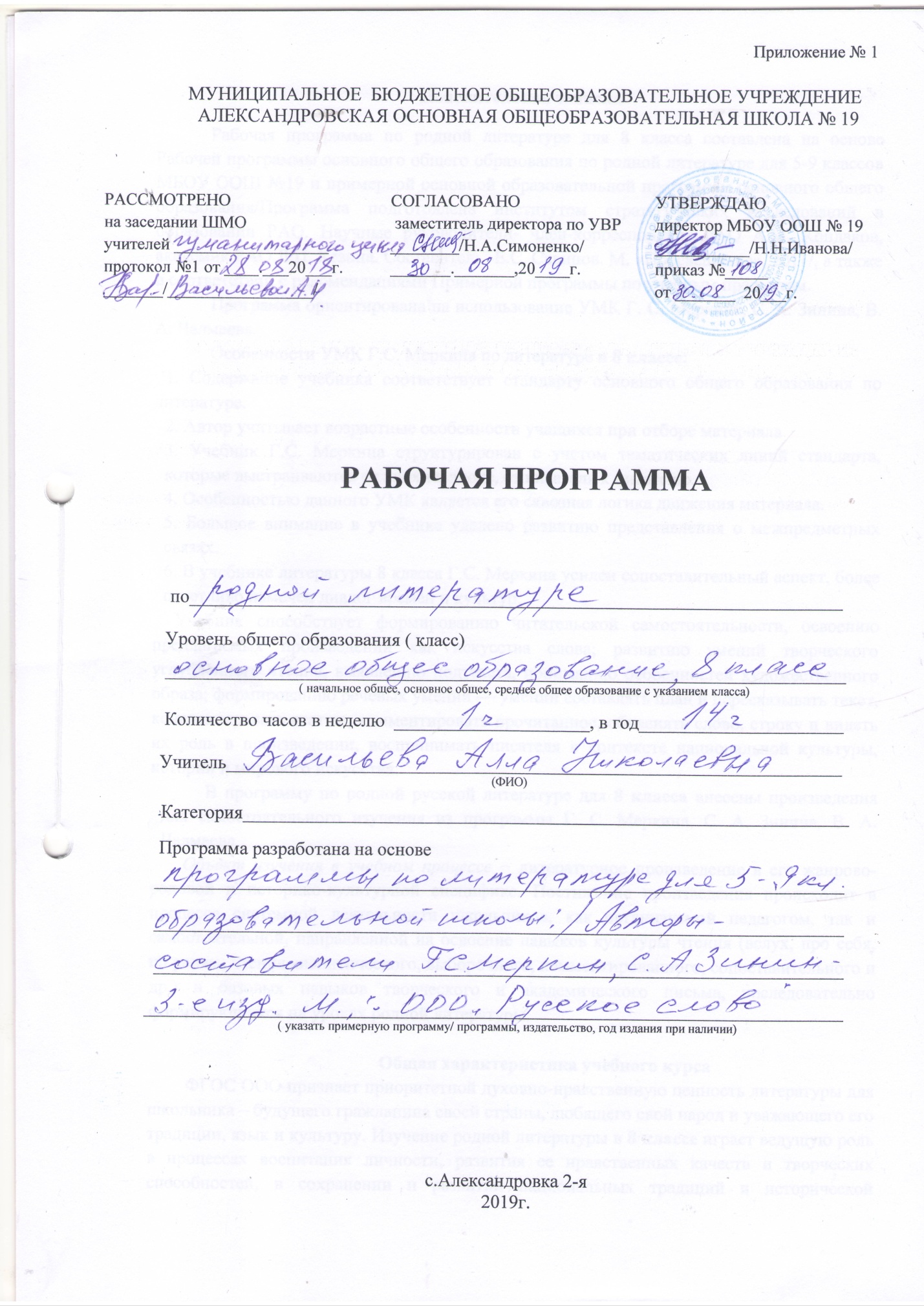 Пояснительная запискаРабочая программа по родной литературе для 8 класса составлена на основе Рабочей программы основного общего образования по родной литературе для 5-9 классов МБОУ ООШ №19 и примерной основной образовательной программы основного общего образования/Программа подготовлена институтом стратегических исследований в образовании РАО. Научные руководители- член-корреспондент РАО А.М. Кондаков, академик РАО Л.П. Кезина. Составитель -Е.С. Савинов. М. «Просвещение», 2011/, а также в соответствии с рекомендациями Примерной программы по учебным предметам. Программа ориентирована на использование УМК Г. С. Меркина, С. А. Зинина, В. А. Чалмаева.   Особенности УМК Г.С. Меркина по литературе в 8 классе:1. Содержание учебника соответствует стандарту основного общего образования по литературе.2. Автор учитывает возрастные особенности учащихся при отборе материала.3. Учебник Г.С. Меркина структурирован с учетом тематических линий стандарта, которые выстраиваются от эпохи к эпохе, от писателя к писателю.4. Особенностью данного УМК является его сквозная логика движения материала.5. Большое внимание в учебнике уделено развитию представления о межпредметных связях.6. В учебнике литературы 8 класса Г.С. Меркина усилен сопоставительный аспект, более отчетливо намечен диалог времен и культур.    Учебник способствует формированию читательской самостоятельности, освоению предлагаемых произведений как искусства слова; развитию умений творческого углубленного чтения, выявлению подтекста, пониманию особенностей художественного образа; формированию речевых умений — умений составлять план и пересказывать текст, конспектировать статью, комментировать прочитанное, объяснять слово, строку и видеть их роль в произведении, воспринимать писателя в контексте национальной культуры, истории и мирового искусства.В программу по родной русской литературе для 8 класса внесены произведения для самостоятельного изучения из программы Г. С. Меркина, С. А. Зинина, В. А. Чалмаева.   Объект изучения в учебном процессе − литературное произведение в его жанрово-родовой и историко-культурной специфике. Постижение произведения происходит в процессе системной деятельности школьников, как организуемой педагогом, так и самостоятельной, направленной на освоение навыков культуры чтения (вслух, про себя, по ролям; чтения аналитического, выборочного, комментированного, сопоставительного и др.) и базовых навыков творческого и академического письма, последовательно формирующихся на уроках родной литературы.Общая характеристика учебного курса ФГОС ООО признает приоритетной духовно-нравственную ценность литературы для школьника – будущего гражданина своей страны, любящего свой народ и уважающего его традиции, язык и культуру. Изучение родной литературы в 8 классе играет ведущую роль в процессах воспитания личности, развития ее нравственных качеств и творческих способностей, в сохранении и развитии национальных традиций и исторической преемственности поколений. Родная литература как культурный символ России, высшая форма существования российской духовности и языка в качестве школьного предмета посредством воздействия на эстетические чувства воспитывает в человеке патриотизм, чувства исторической памяти, принадлежности к культуре, народу и всему человечеству. Содержание программы 8 класса включает в себя произведения (или фрагменты из произведений) родной литературы, помогающие школьнику осмыслить её непреходящую историко-культурную и нравственно-ценностную роль. Критерии отбора художественных произведений для изучения: высокая художественная ценность, гуманистическая направленность, позитивное влияние на личность ученика, соответствие задачам его развития и возрастным особенностям, культурно-исторические традиции.  В программе представлены следующие разделы: Устное народное творчество.Древнерусская литература. Русская литература XVIII в.Русская литература XIX в.Русская литература XX в. Место учебного курса «Родная литература»Учебный предмет «Родная литература» как часть образовательной области «Родной язык и литература» в 8 классе тесно связан с предметом «Родной язык». Родная литература является одним из основных источников обогащения речи учащихся, формирования их речевой культуры и коммуникативных навыков. Изучение языка художественных произведений способствует пониманию учащимися эстетической функции слова, овладению ими стилистически окрашенной родной речью.  Программа учебного предмета «Родная литература» предназначена для изучения в 8 классе и рассчитана на 18 часов. В  соответствии  с годовым календарным учебным  планом МБОУ  ООШ №19  на 2019-2020 учебный год и в связи с государственными  праздниками программа  будет  реализована  за 14 часов.Планируемые результаты освоения учебного предмета «Родная литература» 8 классеЛичностные результаты изучения предмета родная литература: воспитание российской гражданской идентичности: патриотизма, любви и уважения к Отечеству, чувства гордости за свою Родину, прошлое и настоящее многонационального народа России; осознание своей этнической принадлежности, знание истории, языка, культуры своего народа, своего края, основ культурного наследия народов России и человечества;формирование осознанного, уважительного и доброжелательного отношения к другому человеку, его мнению, мировоззрению, культуре, языку, вере, гражданской позиции, к истории, культуре, религии, традициям, языкам, ценностям народов России;развитие морального сознания и компетентности в решении моральных проблем на основе личностного выбора, формирование нравственных чувств и нравственного поведения, осознанного и ответственного отношения к собственным поступкам;осознание значения семьи в жизни человека и общества, принятие ценности семейной жизни, уважительное и заботливое отношение к членам своей семьи; развитие чувства прекрасного – умение чувствовать красоту и выразительность русской речи, стремиться к совершенствованию собственной речи;устойчивый познавательный интерес к чтению, к ведению диалога с автором текста;  потребность в самовыражении через слово.Средством достижения этих результатов служат тексты художественной литературы, вопросы и задания к ним, проблемно-диалогическая технология, технология продуктивного чтения. Учащийся научится:понимать литературу как одну из национально-культурных ценностей русского народа;уважительно относиться к родной литературе;оценивать свои и чужие поступки; проявлять внимание, желание больше узнать.  понимать определяющую роль родной литературы в развитии интеллектуальных, творческих способностей и моральных качеств личности;анализировать и характеризовать эмоциональные состояния и чувства окружающих, строить свои взаимоотношения с их учетом.Метапредметными результатами изучения курса родная литература является формирование УУД.  Регулятивные УУД:  формулировать в сотрудничестве с учителем проблему и цели урока; способствовать к целеполаганию, включая постановку новых целей;   анализировать в обсуждении с учителем условия и пути достижения цели; совместно с учителем составлять план решения учебной проблемы;  работать по плану, сверяя свои действия с целью, прогнозировать, корректировать свою деятельность под руководством учителя;в диалоге с учителем вырабатывать критерии оценки и определять степень успешности своей работы и работы других в соответствии с этими критериями. Учащийся научится:планированию пути достижения цели;установлению целевых приоритетов;  оценивать уровень владения тем или иным учебным действием (отвечать на вопрос «что я не знаю и не умею?»). учитывать условия выполнения учебной задачи; осуществлять итоговый контроль деятельности («что сделано») и пооперационный контроль («как выполнена каждая операция, входящая в состав учебного действия». Средством формирования регулятивных УУД служат технология продуктивного чтения и технология оценивания образовательных достижений.  Познавательные УУД:овладение навыками смыслового чтения;извлекать информацию (в сотрудничестве и при поддержке учителя), представленную в разных формах (сплошной текст; несплошной текст – иллюстрация, таблица, схема); владеть различными видами аудирования (выборочным, ознакомительным, детальным); перерабатывать в сотрудничестве с учителем и преобразовывать информацию из одной формы в другую (переводить сплошной текст в план, таблицу, схему и наоборот: по плану, по схеме, по таблице составлять сплошной текст);  излагать содержание прочитанного (прослушанного) текста подробно, сжато, выборочно;  пользоваться словарями, справочниками;  осуществлять анализ и синтез;  устанавливать причинно-следственные связи;  строить рассуждения.  Средством развития познавательных УУД служат тексты художественной литературы; технология продуктивного чтения.  Учащийся научится:строить сообщение в устной форме; находить в художественном тексте ответ на заданный вопрос; ориентироваться на возможное разнообразие способов решения учебной задачи; анализировать изучаемые объекты с выделением существенных и несущественных признаков; осуществлять синтез как составление целого из частей; проводить сравнение;устанавливать причинно-следственные связи в изучаемом круге явлений; проводить аналогии между изучаемым материалом и собственным опытом.  осуществлять запись (фиксацию) указанной учителем информации об изучаемом языковом факте; обобщать (выводить общее для целого ряда единичных объектов). Коммуникативные УУД:умение осознанно использовать речевые средства в соответствии с задачей коммуникации, для выражения своих чувств, мыслей и потребностей; планирования и регуляции своей деятельности; владение устной и письменной речью; монологической контекстной речью;учитывать разные мнения и стремиться к координации различных позиций в сотрудничестве (при поддержке направляющей роли учителя); уметь устанавливать и сравнивать разные точки зрения прежде, чем принимать решения и делать выборы;  слушать и слышать других, пытаться принимать иную точку зрения, быть готовым корректировать свою точку зрения; уметь задавать вопросы, необходимые для организации собственной деятельности и сотрудничества с партнером при непосредственной методической поддержке учителя;   уметь осуществлять взаимный контроль и оказывать в сотрудничестве необходимую взаимопомощь (в том числе и помощь учителя);  оформлять свои мысли в устной и письменной форме с учетом речевой ситуации, создавать тексты различного типа, стиля, жанра;   выступать перед аудиторией сверстников с сообщениями.Учащийся научится:устанавливать и вырабатывать разные точки зрения; аргументировать свою точку зрения; задавать вопросы.продуктивно разрешать конфликты на основе учёта интересов и позиций всех участников, поиска и оценки альтернативных способов разрешения конфликтов; договариваться и приходить к общему решению в совместной деятельности; брать на себя инициативу в организации совместного действия (деловое лидерство).Предметными результатами изучения курса родная литература в 8 классе является сформированность следующих умений:осознание значимости чтения и изучения родной литературы для своего дальнейшего развития; формирование потребности в систематическом чтении как средстве познания мира и себя в этом мире, гармонизации отношений человека и общества, многоаспектного диалога; понимание родной литературы как одной из основных национально-культурных ценностей народа, как особого способа познания жизни; развитие способности понимать литературные художественные произведения, отражающие разные этнокультурные традиции;овладение процедурами смыслового и эстетического анализа текста на основе понимания принципиальных отличий литературного художественного текста от научного, делового, публицистического и т.п.;формирование умений воспринимать, анализировать, критически оценивать и интерпретировать прочитанное, осознавать художественную картину жизни, отраженную в литературном произведении, на уровне не только эмоционального восприятия, но и интеллектуального осмысления. формирование понимания родной литературы как одной из основных национально-культурных ценностей народа, как особого способа познания жизни; обеспечение культурной самоидентификации, осознание коммуникативно-эстетических возможностей родного языка на основе изучения выдающихся произведений культуры своего народа, российской и мировой культуры;сформированность навыков понимания литературных художественных произведений, отражающих разные этнокультурные традиции.Учащийся научится:владеть различными видами пересказа, пересказывать сюжет; выявлять особенности композиции, основной конфликт, вычленять фабулу;характеризовать героев-персонажей, давать их сравнительные характеристики;находить основные изобразительно-выразительные средства, характерные для творческой манеры писателя, определять их художественные функции;определять родо-жанровую специфику художественного произведения;выявлять и осмыслять формы авторской оценки героев, событий, характер авторских взаимоотношений с «читателем» как адресатом произведения;выражать личное отношение к художественному произведению, аргументировать свою точку зрения;ориентироваться в информационном образовательном пространстве: работать с энциклопедиями, словарями, справочниками, специальной литературой; пользоваться каталогами библиотек, библиографическими указателями, системой поиска в Интернете.Устное народное творчествоУчащийся научится:учитывая жанрово-родовые признаки произведений устного народного творчества, выбирать фольклорные произведения для самостоятельного чтения.Древнерусская литератураУчащийся научится:характеризовать отдельные эпизоды российской истории с помощью произведений древнерусской литературы;характеризовать исторических персонажей прочитанных произведений;формировать вывод о пафосе и идеях произведений древнерусской литературы.Русская литература XIX—XX вв.Учащийся научится:осознанно воспринимать художественное произведение в единстве формы и содержания; выбирать путь анализа произведения, адекватный жанрово-родовой природе художественного текста; воспринимать художественный текст как произведение искусства, послание автора читателю, современнику и потомку; характеризовать нравственную позицию героев;формулировать художественную идею произведения;формулировать вопросы для размышления;участвовать в диспуте и отстаивать свою позицию;давать психологическую характеристику поступкам героев в различных ситуациях;создавать собственный текст аналитического и интерпретирующего характера в различных форматах; сопоставлять произведение словесного искусства и его воплощение в других видах искусства, аргументировано оценивать их; выразительно читать произведения лирики;вести самостоятельную проектно-исследовательскую деятельность и оформлять еѐ результаты в разных форматах (работа исследовательского характера, реферат, проект).Тематическое планирование 8 класс с указанием основных видов учебной деятельностиКалендарно – тематическое планирование 8 классПримерные темы проектных и исследовательских работ 8 классПамятники литературным героямОбразы растений и цветов в литературеШтампы и стереотипы в современной публичной речи.Мудрость словаЧто читают в моем классеУчебно – методическое обеспечениеГ.С. Меркин. Литература 8 класс. М.: «Русское слово», 2018г.Интернет-ресурсы1. http://lit.1september.ru  -  Газета «Литература» и сайт для учителя «Я иду на урок литературы» 2. http://litera.edu.ru - Коллекция «Русская и зарубежная литература для школы» российского общеобразовательного портала 3. http://www.bibliogid.ru  - BiblioГид — книги и дети: проект Российской государственной детской библиотеки 4. http://kidsbook.narod.ru  - Kidsbook: библиотека детской литературы 5. http://www.likt590.ru/project/museum/  - Виртуальный музей литературных героев 6. http://pisatel.org/old/  - Древнерусская литература 7. http://ruslit.ioso.ru  - Кабинет русского языка и литературы Института содержания и методов обучения РАО8. http://metlit.nm.ru - Методика преподавания литературы 9. http://www.rvb.ru  - Русская виртуальная библиотека 10. http://www.feb-web.ru  - Фундаментальная электронная библиотека «Русская литература и фольклор» Материально – техническое обеспечениеКомпьютерПринтерПроекторИнтернетИнтерактивная доскаКонтрольно -  измерительные материалыЗащита проектных работКлассКоличество часов в неделюКоличество часов в год80,514СодержаниеКол-во часовР/рВиды учебной деятельности    Введение1Сообщения.Русский фольклор1Работа со статьей учебника. Анализ литературного произведения. Работа учащихся с иллюстрациями.Древнерусская литература21Сообщения учащихся, работа с репродукциями, ответы на вопросы, беседа. Анализ произведения: определение его принадлежности к одному из литературных родов и жанров; формулировка темы, идеи, сопоставление героев одного или нескольких произведений.Из литературы 18 века1Работа в микрогруппах. Работа с терминами, конспектирование.Из русской литературы 19 века41Групповые выступления учащихся, мини-презентации.Анализ литературного произведения:определение его принадлежности к одному из литературных родов и жанров; понимание и формулирование темы, идеи, нравственного пафоса.Из русской литературы 20 века52Определение в произведении элементов сюжета, композиции, изобразительно-выразительных средств языка, понимание их роли в раскрытии идейно-художественного содержания произведения.Итого144№ п\птемаКоличество часовДата по плануДата по факту1.Значение художественного произведения в культурном наследии страны.113.012.Фольклорные традиции в русской литературе. Роль народных песен в произведениях А.С. Пушкина.120.013.«Житие протопопа Аввакума, им самим написанное» - памятник литературы.127.014.«Житие протопопа Аввакума, им самим написанное» - памятник литературы.103.025.Карамзин Н.М. Повесть  «Евгений и Юлия».110.026.А.С. Пушкин «Пиковая дама». Проблема «человек и судьба» в идейном содержании произведения. 117.027.А.С. Пушкин «Пиковая дама». Система образов-персонажей, сочетание в них реального и символического планов, значение образа Петербурга.102.038.Павел Засодимский. «В метель и вьюгу». Рождественские рассказы. Мотив "божественного дитя".116.039.А. Толстой. Слово о поэте. "Князь Михайло Репнин".106.0410.А.Т. Аверченко «Специалист». Сатирические и юмористические рассказы писателя.113.0411.Л. Кассиль "Дорогие мои мальчишки» (главы). Изображение жизни мальчишек во время Великой Отечественной войны.120.0412.Д. Гранин и А. Адамович «Блокадная книга».Героизм жителей осажденного фашистами Ленинграда.127.0413.Б. Полевой. «Повесть о настоящем человеке». Сила характера русского человека. Героизм русского народа в Великой Отечественной войне.118.0514. Защита проектных работ.125.05Итого14